О внесении изменений в постановление администрации Свечинского района Кировской области от 11.11.2020 № 522В соответствии со статьями 7, 43 Федерального закона «Об общих принципах организации местного самоуправления в РФ», постановлением администрации Свечинского района Кировской области от 19.10.2020 №462 «О разработке, утверждении, реализации и оценке эффективности реализации муниципальных программ Свечинского муниципального округа Кировской области», администрация Свечинского муниципального округа ПОСТАНОВЛЯЕТ:Внести в постановление администрации Свечинского района Кировской области от  11.11.2020 №522 «Об утверждении муниципальной программы Свечинского муниципального округа Кировской области «Осуществление деятельности администрации в сфере социальной политики»следующие изменения:1.1. Внести изменения в муниципальную программуСвечинского муниципального округа Кировской области «Осуществление деятельности администрации в сфере социальной политики» (далее – Муниципальная программа) согласно приложения.Опубликовать настоящее постановление на Интернет-сайте муниципального образования Свечинский муниципальный округ Кировской области.Глава Свечинского муниципального округа			                                   Г.С. Гоголева__________________________________________________________________ПРИЛОЖЕНИЕУТВЕРЖДЕНОпостановлением администрацииСвечинского муниципального округа от 09.01.2023 № 5ИЗМЕНЕНИЯв муниципальной программе Свечинского муниципального округа Кировской области«Осуществление деятельности администрации в сфере социальной политики»1. Строку паспорта Муниципальной программы «Ресурсное обеспечение муниципальной программы» изложить в новой редакции:2. Раздел 4 Муниципальной программы «Ресурсное обеспечение муниципальной программы» изложить в новой редакции:«4. Ресурсное обеспечение Муниципальной программыВсего на реализацию Муниципальной программы требуется 10324,89тыс.руб., в том числе по годам реализации: на 2021 год 1731,60 тыс. руб., в т.ч. 1731,60тыс.руб. средства бюджета муниципального округа;на 2022 год 1776,99 тыс.руб., в т.ч. 1776,99 тыс.руб. средства бюджета муниципального округа; на 2023 год 2272,10 тыс.руб., в т.ч. 2272,10 тыс.руб. средства бюджета муниципального округа;на 2024 год 2272,10 тыс.руб., в т.ч. 2272,10 тыс.руб. средства бюджета муниципального округа;на 2025 год 2272,10 тыс.руб., в т.ч. 2272,10 тыс.руб. средства бюджета муниципального округа.Информация о расходах на реализацию Муниципальной программы с расшифровкой по отдельным мероприятиям указана в Приложении № 2 к Муниципальной программе.».3.Приложение № 2 к Муниципальной программе изложить в новой редакции.Прилагается.Приложение №2 к Муниципальной программе«Осуществление деятельности администрации в сфере социальной политики»Ресурсное обеспечение реализации муниципальной программыОсуществление деятельности администрации в сфере социальной политики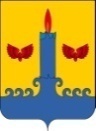 АДМИНИСТРАЦИЯ СВЕЧИНСКОГО МУНИЦИПАЛЬНОГО ОКРУГА КИРОВСКОЙ ОБЛАСТИПОСТАНОВЛЕНИЕзаседания по установлению стажа муниципальной службыАДМИНИСТРАЦИЯ СВЕЧИНСКОГО МУНИЦИПАЛЬНОГО ОКРУГА КИРОВСКОЙ ОБЛАСТИПОСТАНОВЛЕНИЕзаседания по установлению стажа муниципальной службыАДМИНИСТРАЦИЯ СВЕЧИНСКОГО МУНИЦИПАЛЬНОГО ОКРУГА КИРОВСКОЙ ОБЛАСТИПОСТАНОВЛЕНИЕзаседания по установлению стажа муниципальной службыАДМИНИСТРАЦИЯ СВЕЧИНСКОГО МУНИЦИПАЛЬНОГО ОКРУГА КИРОВСКОЙ ОБЛАСТИПОСТАНОВЛЕНИЕзаседания по установлению стажа муниципальной службы09.01.2023№5пгт Свеча пгт Свеча пгт Свеча пгт Свеча «Ресурсное обеспечение муниципальной программыОбщий объем финансирования муниципальной программы составит – 10324,89тыс.руб. за счет средств бюджета муниципального округа»№
п/пСтатусНаименование муниципальной программы, подпрограммы, отдельного мероприятия, проектаИсполнитель Источник финансированияРасходы (тыс. рублей)Расходы (тыс. рублей)Расходы (тыс. рублей)Расходы (тыс. рублей)Расходы (тыс. рублей)Расходы (тыс. рублей)№
п/пСтатусНаименование муниципальной программы, подпрограммы, отдельного мероприятия, проектаИсполнитель Источник финансирования2021 год 2022год2023год2024 год2025 годИтого1.Муниципальная программа«Осуществление деятельности администрации в сфере социальной политики»Сектор экономики Всего1731,601776,992272,102272,102272,1010324,891.Муниципальная программа«Осуществление деятельности администрации в сфере социальной политики»Сектор экономики Бюджет муниципального округа1731,601776,992272,102272,102272,1010324,891.1.Отдельное мероприятие Доплаты к пенсиям, дополнительное пенсионное обеспечение сектор кадровой службы и делопроизводстваВсего1599,101634,792060,302060,302060,309414,791.1.Отдельное мероприятие Доплаты к пенсиям, дополнительное пенсионное обеспечение сектор кадровой службы и делопроизводстваБюджет муниципального округа1599,101634,792060,302060,302060,309414,791.2.Отдельное мероприятие Мероприятия в области социальной политики совета ветерановсовет ветерановВсего132,50142,20211,80211,80211,80910,101.2.Отдельное мероприятие Мероприятия в области социальной политики совета ветерановсовет ветерановБюджет муниципального округа132,50142,20211,80211,80211,80910,10